Covering Outlines with 2-D Shapes Behaviours/StrategiesCovering Outlines with 2-D Shapes Behaviours/StrategiesCovering Outlines with 2-D Shapes Behaviours/StrategiesStudent covers a picture outline with shapes,but places blocks randomly with no thought to outline.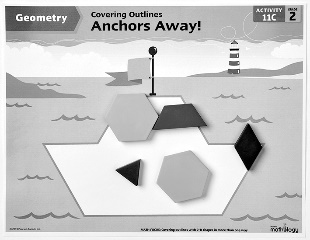 Student covers a picture outline with shapes, but leaves gaps or overlaps.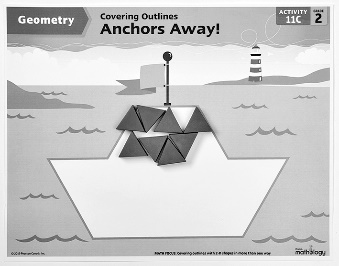 Student covers a picture outline with shapes,but always tries to place matching blocks in thesame relative position.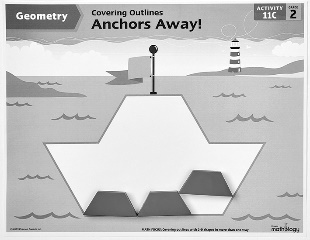 Observations/DocumentationObservations/DocumentationObservations/DocumentationStudent covers a picture outline with shapes and uses guess and test to fill a space.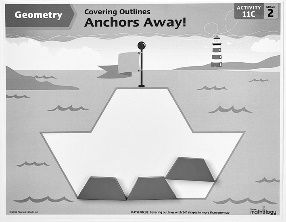 Student successfully completes a picture outline with shapes, but thinks there is only one way to cover it.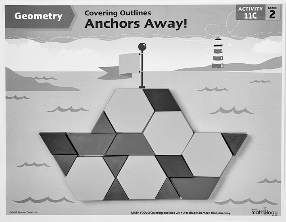 Student successfully completes a picture outline with shapes in one way and sees more than one way to cover it.Observations/DocumentationObservations/DocumentationObservations/Documentation